NURSERY                          1:  Janet Guidry		             8:  Amanda Rodgers		          15:  Tanner Simmons		         22:  Diane Boone                                  29:  Brooke HunterTODDLERS CHURCH                         1: Kendra Warren & Sarah Fuller                          8: Terri & Lana Cochran                       15: Brandi McKinley & Brooke Hunter                      22: Shawana & Mason Miller	        29:  Becky & Bubba CarpenterDEACONS OF THE WEEKJuly 2 – 8:  Ricky Ramos, Jerry Songy, Mike HayesJuly 9 - 15:  Tom Greder, Michael Guidry, Howard BennettJuly 16 - 22:  Robbie Miller, Brett ONeal, Charles WoodwardJuly 23 - 29:  Gary Mitchell, Chuck Simmons, Gary UzelJuly 30 – Aug. 5:  Todd Spiers, Ken Hall, Doug SealSANCTUARY FLOWERS                                    1:  Mike & Nancy Hayes                                  8:   Jeanette Stuart                                                        15:  Chuck & Becky Simmons                               22:  Lige & Becky Ladner		     29:  George Jarrell & Family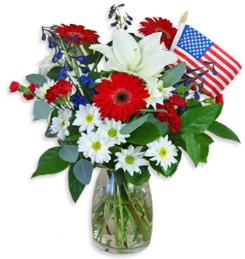 SYMPATHYOur Church Staff and Church Family extend deepest sympathy to:Marion Miller & family in the loss of her husband, Gary MillerDoug & Velma Seal in the loss of his brother, Wayne SealJerry & Debbie Songy in the loss of her mother, Judy HayesSUPER SENIOR LUNCHEON“PICNIC IN THE CAB”THURSDAY, JULY 19TH11:00 AMWe will be having pulled pork.Please bring a side dish and/or dessert!AVERAGE ATTENDANCE FOR JUNESunday School:  145Wed. Night (Children/Nursery):  32Wed. Night (Youth):  30Wed. Night (College):  4Super Seniors:  15MEMORY VERSE FOR JULY Let us hold fast the confession of our hope without wavering, for he who promised is faithful.                                                                                                                              Hebrews 10:23     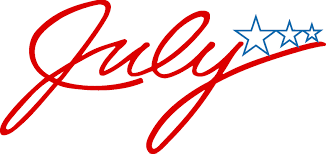  Sunday:Fellowship (Coffee & Donuts) - 9:00 a.m.Sunday School - 9:30 a.m.Morning Worship Service - 10:30 a.m.Discipleship Training - 5:00 p.m.Evening Worship – 6:00 p.m.Wednesday:Prayer Meeting/Bible Study (All Ages) - 6:30 p.m.___________________________________________________       1  Deacon’s Meeting – Following Business Meeting       2  Heaven’s Helpers – 6:30 pm       3  Super Senior Committee Meeting – 10:00 am       4  Independence Day       4  Fourth of July Celebration & Cookout – 5:30 pm       7  Prayer Plus (Men’s Prayer Group) – 8:00 am - Paul’ Pastry11-15  Youth Camp – Camp Generate     19  Super Senior Lunch – Picnic Lunch in the CAB – 11:00 am     29  Men’s Ministry Breakfast – 8:00am     29  Benevolent Sunday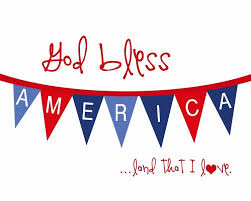 The Chime Newsletter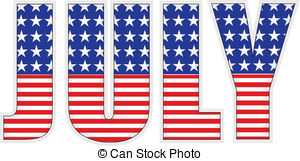 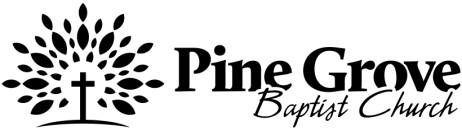 34 Pine Grove Road - Picayune, MS 39466Church Office: (601) 798-3645 – Fax (601) 798-8246Office Hours: Tues., Wed., & Thur. (8:00 am – 3:00 pm)E-Mail:  pgbcpicayune@gmail.comWeb Site:  www.pgncpicayune.comPine Grove Baptist Church Ministry Team:Dr. Cody Warren, PastorZack Malley, Minister to YouthDonald Balch,  Minister to ChildrenBenjy Rigney, Minister of MusicJamie ONeal, Church SecretaryCrystal Ramos, Financial Secretary